Comportements et stratégies : estimer et mesurer la longueurComportements et stratégies : estimer et mesurer la longueurComportements et stratégies : estimer et mesurer la longueurL’élève estime la longueur des objets en unités non standards, mais ses estimations sont extrêmes / déraisonnables.« Environ100 cubes ! »L’élève mesure la longueur des objets avec plusieurs exemplaires d’une unité non standard, mais ne les place pas bout à bout.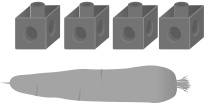 L’élève mesure la longueur des objets avec plusieurs exemplaires d’une unité non standard, mais n’aligne pas la base de la première unité avec le bout de l’objet.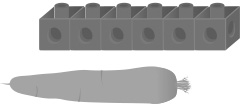 Observations et documentationObservations et documentationObservations et documentationL’élève mesure la longueur des objets avec plusieurs exemplaires d’une unité non standard, mesure avec des cubes, et suppose que le compte sera le même avec des trombones.L’élève mesure la longueur des objets avec plusieurs exemplaires d’une unité non standard, mais pense que tourner l’objet affecte sa longueur.L’élève réussit à estimer et mesurer la longueur des objets avec plusieurs exemplaires d’une unité non standard, et il comprend que tourner un objet n’affecte pas sa longueur.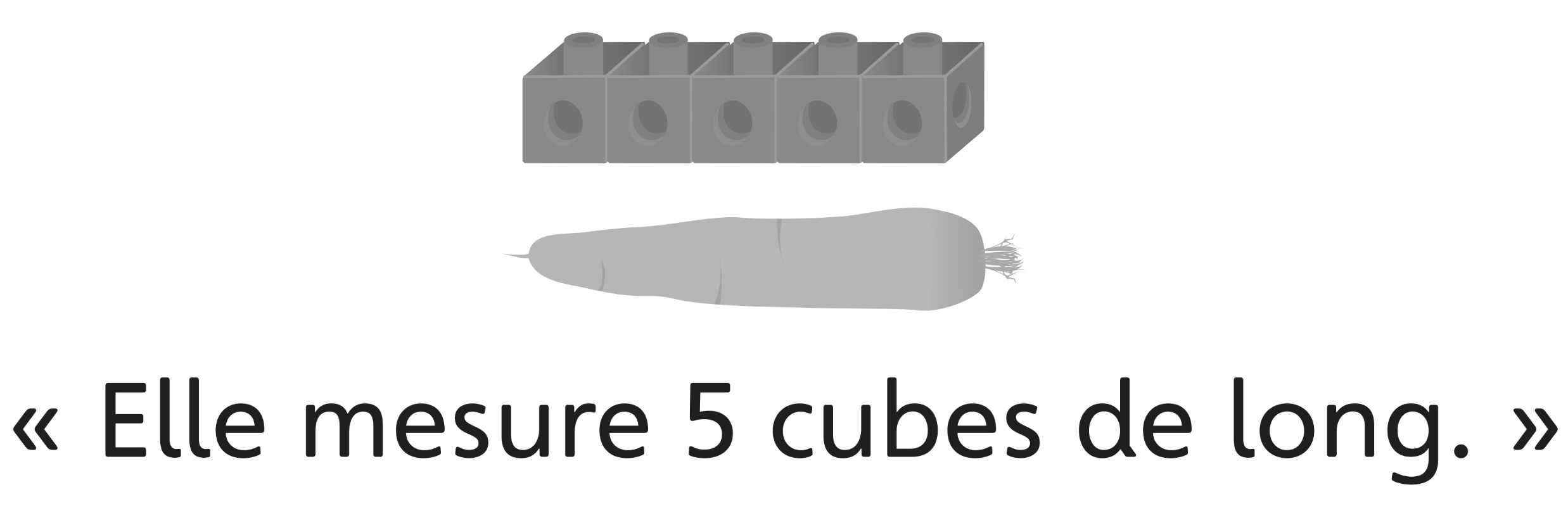 Observations et documentationObservations et documentationObservations et documentation